Муниципальное общеобразовательное учреждениесредняя школа № 2 р.п. Новоспасское(МОУ СШ №2 р.п. Новоспасское)Рассмотрена на заседании 	                                                            УТВЕРЖДАЮпедагогического совета				                     Директор школыПротокол № 7                 			                            _____________Т.А.Аракчееваот 19.05.2023г.                            			                 Приказ № 253  от 24.05.2023Дополнительная общеобразовательная общеразвивающая программа«ЭКОлогика» Возраст обучающихся: 14-16 летСрок реализации: 1 годУровень программы: базовый Автор-разработчик:                                                                  педагог дополнительного образования Бутайлунова Екатерина Павловнар.п. Новоспасское, 2023 г.Программа направлена на формирование прочных знаний в области экологии, навыков экологически целесообразного поведения и принципов отношения к окружающей среде у подрастающего поколения путем вовлечения обучащихся в реальную исследовательскую деятельность по изучению, мониторингу и охране окружающей среды.1.Целевой раздел. 1.1 Пояснительная запискаМы считаем человека «царем» природы…. Приспособляя богатства природы впользу себе еще не известно, господствуем ли мы над ней или, наоборот, природа заставляет нас подчиняться ее законам.М. ПришвинЭкологическое образование в наше время становится одной из фундаментальных основ формирования личности, способности глобального видения и понимания единства человечества. Без знания экологических закономерностей немыслим переход современного общества к устойчивому развитию, формированию информационно-экологического общества. Становится общепризнанным, что в модели образования 21 столетия знание об окружающей среде, о взаимоотношениях общества и природы будут принизывать всю систему образования.Изучение экологии ориентировано на воспитание экологической ответственности, развитие экологического мышления и сознания, нацелено на понимание природных процессов и результатов деятельности человека в биосфере, на воспитание экологической культуры.Формирование прочных знаний и навыков экологически целесообразного поведения и принципов отношения к окружающей среде у подрастающего поколения осуществляется путем вовлечения обучающихся в реальную исследовательскую деятельность по изучению, мониторингу и охране окружающей среды.Актуальность программы определяется возросшими требованиями государства и общества к уровню экологической культуры в связи с ухудшением экологической ситуации; приобретением особой значимости экологического образования в общей системе образования; нереализованным потенциалом школы в формировании экологической культуры обучающихся.Основная направленность программы «Экологика» - естественнонаучная.Уровень освоения: стартовый. Отличительные особенности программы: Осуществление экологического образования подталкивает школьников к самостоятельному обретению, добыванию, «открытию» знаний (только в этом случае они станут для них значимыми); пробуждает интерес детей и их постоянную потребность в приобретении новой образовательной информации; позволяет молодежи, независимо от места их проживания и учебы, получать и передавать приобретенные знания с применением современных информационных технологий; учиться анализировать и обобщать экологическую информацию; вступать в отношения сотрудничества и коммуникации для эффективного взаимодействия со всеми участниками проекта; вести наблюдения и исследования на местности, касающиеся природных явлений и процессов; применять экологические знания в повседневной производственной и бытовой деятельности, включая правила поведения в окружающей среде, адаптацию к условиям территории проживания, оценку хозяйственной и экологической обстановки в своей местности.Объем программы: для 1 группы программа предназначена для детей 14-16 лет и рассчитана на 1 год обучения в количестве 68 часов. Норма наполнения группы - 15 детей. Форма организации очная, возможна и в дистанционном формате. Применима будет форма работы индивидуальная, а также индивидуально-групповая, групповая, фронтальная. Тип занятий: комбинированное, теоретическое, практическое, диагностическое, лабораторное, контрольное.  1.2. Цель и задачи программы- повышение уровня экологической культуры обучающихся, состоящей в умении компетентно анализировать экологическую ситуацию вокруг себя, в осознании личной ответственности за сохранность окружающего мира во всей его ценности и гармонии, понимании механизмов взаимодействия организма человека с окружающей средойЗадачи программы:	Образовательные:- формирование знаний о современной экологической картине мира, мировоззренческих понятий для осмысления окружающей действительности через активные формы творческого познания мира, общения с природой;раскрытие оптимального варианта решения в проблеме взаимодействия природы и общества;- формирование целостного взгляда на природу и место человека в ней;- формирование умения оценивать состояние окружающей среды, восстанавливать (где это можно) утраченное равновесие природы.- обучение основным методам сбора и обработки научного материала;- освоение приемов представления научного материала;- формирование навыков исследований природных объектов.Воспитательные:- воспитание нравственного восприятия природы;- побуждение к действиям, направленное на бережное отношение к окружающему миру;- понимание ответственности человечества и каждого человека за будущее;- формирование общей культуры личности, потребности в необходимости и возможности  решения экологических проблем;- воспитание бережного отношения к природе.Развивающие:- развитие творческого потенциала обучающегося;- развитие познавательной, творческой  и общественной активности обучающихся;- развитие памяти, мышления, коммуникативных способностей;- развитие коммуникации, поиска информации, его анализа и применение в практической деятельности по выявлению и решению проблем окружающей среды и содействия устойчивому развитию местных сообществ.- развитие потребности в самостоятельном освоении окружающего мира. Особенностью программы является то, что все темы раскрывают основные закономерности природы и очень тесно связанны с деятельностью человека. Дается объективная оценка состояния природной и окружающей среды области, а также с современных позиций обозначены некоторые направления в ее улучшении.1.3. Планируемые результаты программыПрограмма направлена на достижение обучающимися следующих личностных результатов: 1) знание основных принципов и правил отношения к живой природе, основ здорового образа жизни и здоровьесберегающих технологий; 2) реализация установок здорового образа жизни; 3) сформированность познавательных интересов и мотивов, направленных на изучение живой природы; интеллектуальных умений (доказывать, строить рассуждения, анализировать, сравнивать, делать выводы и др.); эстетического отношения к живым объектам. Метапредметными результатами освоения программы являются: 1) овладение составляющими исследовательской и проектной деятельности, включая умения видеть проблему, ставить вопросы, выдвигать гипотезы, давать определения понятиям, классифицировать, наблюдать, проводить эксперименты, делать выводы и заключения, структурировать материал, объяснять, доказывать, защищать свои идеи; 2) умение работать с разными источниками информации, анализировать и оценивать информацию, преобразовывать информацию из одной формы в другую; 3) способность выбирать целевые и смысловые установки в своих действиях и поступках по отношению к живой природе, здоровью своему и окружающих. Предметными результатами освоения программы являются:1) выделение существенных признаков биологических объектов и процессов;2) взаимосвязи человека и окружающей среды; зависимости здоровья человека от состояния окружающей среды; необходимости защиты окружающей среды;   3)объяснение роли экологии в практической деятельности людей; места и роли человека в природе; значения биологического разнообразия для сохранения биосферы;  4) наиболее распространенных растений и животных Тамбовской области; 5) сравнение биологических объектов и процессов, умение делать выводы и умозаключения на основе сравнения; 6)  выявление изменчивости организмов; приспособлений организмов к среде обитания; типов взаимодействия разных видов в экосистеме;  7) овладение методами биологической науки: наблюдение и описание биологических объектов и процессов; постановка биологических экспериментов и объяснение их результатов. 8) знание основных правил поведения в природе и основ здорового образа жизни; 9) анализ и оценка последствий деятельности человека в природе, влияния факторов риска на здоровье человека. 10)  проведения наблюдений за состоянием собственного организма.1.4 Формы аттестации Реализация курса достигается через теоретические и практические  занятия. В рамках программы планируется проведение текущего  и итогового контроля:  планируются  тестовые, контрольные, срезовые задания (устный опрос, письменный опрос, тестирование);  создание проблемных, затруднительных заданий (решение проблемных задач, шаблоны головоломки и т.п.);  демонстрационные: организация выставок, конкурсов, соревнований, презентация;  анкетирование;  проект;  наблюдение, решение проблемы;  индивидуальные карточки с заданиями различного типа.  групповая оценка работ;  тематические кроссворды;  собеседование;  деловые игры;  защита рефератов; проекты.    Выделяются и используются следующие виды контроля за работой обучающихся:1)	вводный – проводится перед началом работы (проверка готовности к освоению курса,  проблемные вопросы и задания, тестирование и анкетирование);2)	текущий – проводится в ходе учебного процесса. Выполнение контрольного упражнения – экологические игры, конкурсы, выполнение индивидуальных заданий;3)	промежуточный – проводится при завершении больших тем и разделов;4)	итоговый – проводится после изучения курса (в виде проекта, тестирования).2. СОДЕРЖАТЕЛЬНЫЙ РАЗДЕЛ2.1. Содержание программы
Содержание программы, формы, методы и приёмы соответствуют возрастным особенностям детей. По мере освоения программы обучающиеся начинают самостоятельно анализировать собранный материал, осваивают методики исследований в природе. ВведениеТеория. Предмет экологии как науки. Роль экологии в жизни современного общества. Основные объекты экологического изучения и их взаимосвязь. Разделы экологии. Связь экологии с другими науками. История развития экологии как науки.Практика. Входной контроль.Раздел 1. Организм и средаТема 1.1. Понятие о среде обитания и экологических факторахТеория. Среда обитания как экологическое понятие. Факторы среды – элементы среды обитания. Биотические, абиотические, антропогенные факторы.Тема 1.2. Общие законы зависимости организмов от факторов средыТеория. Экологическое разнообразие видов. Закон экологического оптимума. Понятие экстремальных условий. Закон ограничивающего фактора. Мера воздействия на организмы в практической деятельности человека.Тема 1.3. Основные среды жизниТеория. Среды жизни: водная, наземно-воздушная, почва, другие организмы. Особенности сред обитания. Приспособленность организмов к существованию в различных средах.Практика. Требования сред жизни к строению и жизнедеятельности организмов.Тема 1.4. Пути воздействия организмов на среду обитания Теория. Влияние растений на климат и водный режим. Почвообразующая деятельность живых организмов. Влияние водных организмов на качество природных вод. Средообразующая деятельность организмов.Практика. Почвенные обитатели и их средообразующая деятельность.Тема 1.5. Потенциальные возможности размножения организмов Теория. Геометрическая прогрессия размножения. Кривые потенциального роста численности видов. Ограничение их ресурсами и факторами среды. Практическое значение потенциала размножения организмов. Тема 1.6. Приспособительные формы организмовТеория. Внешнее сходство представителей разных видов при сходном образе жизни. Связь с условиями среды. Жизненные формы видов, их приспособительное значение.Тема 1.7.  Приспособительные ритмы жизни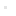 Теория. Ритмика внешней среды. Суточные и годовые ритмы в жизни организмов. Сигнальное значение факторов. Фотопериодизмы. Суточные ритмы человека, их значение для режима деятельности и отдыха. Приспособительные ритмы организмов и хозяйственная практика. Раздел 2. Сообщества и популяцииТема 2.1. Типы взаимодействия организмовТеория. Биотическое окружение как часть среды жизни. Классификация биотических связей. Сложность биотических отношений. Экологические цепные реакции в природе. Прямое и косвенное воздействие человека на живую природу через изменение биотических связей. Тема 2.2. Законы пищевых и конкурентных отношенийТеория. Типы пищевых отношений. Пищевые сети. Количественные связи хищника и жертвы. Роль хищников в регуляции численности жертв. Зависимость численности хищника от численности жертв. Последствия нарушения человеком пищевых связей в природе. «Экологический бумеранг» при уничтожении хищников и паразитов. Законы конкурентных отношений. Роль конкурентных отношений при интродукции новых видов. Конкурентные отношения и экологическая инженерия.Практика. Решение экологических задач.Тема 2.3. ПопуляцииТеория. Понятие популяции. Типы популяций. Внутривидовые отношения. Формы совместной жизни. Отношения в популяциях и практическая деятельность человека.Практика. Решение экологических задач.Тема 2.4. Демографическая структура популяцийТеория. Понятие демографии. Особенности экологии организмов в связи с их возрастом и полом. Соотношение возрастных и половых групп и устойчивость популяций. Прогноз численности и устойчивости популяций по возрастной структуре. Использование демографических показателей в сельском и лесном хозяйстве, в промысле. Поддержание оптимальной структуры природных популяций.Тема 2.5. Рост численности и плотность популяцийТеория. Кривая роста популяций в среде с ограниченными возможностями (ресурсами). Понятие емкости чреды. Процессы, происходящие при возрастании плотности. Их роль в ограничении численности. Популяции как системы с механизмами саморегуляции. Экологически грамотное управление плотностью популяций.Практика. Решение экологических задач.Тема 2.6. Динамика численности популяций и ее регуляция в природеТеория. Односторонние изменения и обратная связь в динамике численности популяций. Роль внутривидовых и межвидовых отношений в динамике численности популяций. Немедленная и запаздывающая регуляция. Типы динамики численности разных видов. Задачи поддержания регуляторных возможностей в природе. Практика. Решение экологических задач.Тема 2.7. Биоценоз и его устойчивостьТеория. Видовой состав биоценозов. Многочисленные и малочисленные виды, их роль в сообществе. Основные средообразователи. Экологические ниши видов в биоценозах. Особенности распределения видов в пространстве и их активность во времени. Условия устойчивости природных сообществ. Последствия нарушения структуры природных биоценозов. Принципы конструирования искусственных сообществ. Практика. Описание лесного биоценоза. Экологические ниши видов  леса.Раздел 3. ЭкосистемыТема 3.1. Законы организации экосистемТеория. Понятие экосистемы. Биоценоз как основа природной экосистемы. Масштабы вещественно-энергетических связей между живой и косной частями экосистемы. Круговорот веществ и поток энергии в экосистемах. Основные компоненты экосистем. Запас биогенных элементов, продуценты, консументы, редуценты. Последствия нарушения круговорота веществ и потока энергии. Экологические правила создания и поддержания искусственных экосистем.Тема 3.2. Законы биологической продуктивностиТеория. Цепи питания в экосистемах. Законы потока энергии по цепям питания. Первичная и вторичная биологическая продукция. Экологические пирамиды. Масштабы биологической продукции в экосистемах разного типа. Факторы, ограничивающие биологическую продукцию. Пути увеличения биологической продуктивности Земли.Тема 3.3. Саморазвитие экосистемТеория. Причины саморазвития экосистем.  Этапы формирования экосистемы на обнаженных участках земной поверхности. Самозарастание водоемов. Смена  видов и изменение продуктивности. Неустойчивые и устойчивые стадии развития  сообществ. Темпы изменения сообществ на разных этапах формирования экосистем. Восстановительные смены сообществ после частичных нарушений. Природные возможности восстановления сообществ, нарушенных деятельностью человека.Практика. Саморазвитие природных экосистем и процессы восстановления нарушенных сообществ.Тема 3.4. Биологическое разнообразие как основное условие устойчивости популяции, биоценозов, экосистемТеория. Биологическое разнообразие видов и их функций в природе. Взаимозаменяемость видов со сходными функциями. Принцип надежности в функционировании биологических систем. Взаимная дополняемость видов в биоценозах. Взаимная регуляция численности и распределения в пространстве. Снижение устойчивости экосистем при  уменьшении видового разнообразия в природных и антропогенных условиях.Тема 3.5. Биосфера – глобальная экосистемаТеория. В.И. Вернадский и его учение о биосфере. Роль жизни в преобразовании верхних оболочек Земли. Состав атмосферы, вод, почвы. Горные породы как результат деятельности живых организмов. Связывание и запасание космической энергии. Глобальные круговороты веществ. Устойчивость жизни на Земле в геологической истории. Распределение биологической продукции на земном шаре. Роль человеческого  общества в использовании ресурсов и преобразовании биосферы. Раздел 4. Экологические проблемы и их решенияТема 4.1. Современные проблемы охраны природыТеория. Природа Земли – источник материальных ресурсов человечества. Исчерпаемые и неисчерпаемые природные ресурсы. Современное состояние окружающей человека природной среды и природных ресурсов. Необходимость охраны природы. Основные аспекты охраны природы. Охрана природы в процессе ее использования. Правило региональности. Правовые основы охраны природы. Практика. Природные ресурсы  Ульяновской  области.Тема 4.2. Современное состояние и охрана атмосферыТеория. Состав и баланс газов в атмосфере и их нарушения. Естественные и искусственные источники загрязнения атмосферы. Тепличный эффект. Проблемы озонового экрана. Состояние воздушной среды в крупных регионах и промышленных центрах. Смог. Влияние загрязнений и изменения состава атмосферы на состояние и жизнь живых организмов и человека. Меры по охране атмосферного воздуха: утилизация отходов, очистные сооружения на предприятиях, безотходная технология.Практика. Определение загрязненности воздуха.Тема 4.3. Рациональное использование и охрана водных ресурсовТеория. Круговорот воды на планете. Дефицит пресной воды и его причины: возрастание расхода воды на орошение и нужды промышленности, нерациональное использование водных ресурсов и загрязнение водоемов. Основные меры по рациональному использованию и охране вод: бережное расходование, предупреждение загрязнений. Очистные сооружения.Практика. Значение качества воды для здоровья. Тема 4.4. Качество питьевой водыТеория.  Источники питьевой воды. Стандарты на общий состав и свойства питьевой воды. Основные показатели качества питьевой воды. Надзор за качеством питьевой воды. Загрязнение питьевой воды. Виды примесей. Виды загрязнений воды и их влияние на здоровье. Гигиеническая оценка влияния питьевой воды на здоровье.Практика. Оценка качества воды из различных источников.Тема 4.5. Использование и охрана недрТеория. Минеральные и энергетические природные ресурсы и использование их человеком. Проблема исчерпаемости полезных ископаемых. Истощение энергетических ресурсов. Рациональное использование и охрана недр. Использование новых источников энергии, металлосберегающих производств, синтетических материалов. Охрана окружающей среды при разработке полезных ископаемых. Практика. Энергосбережение в быту. Тема 4.6. Почвенные ресурсы, их использование и охранаТеория. Значение почвы и ее плодородия для человека. Современное состояние почвенных ресурсов. Роль живых организмов и культуры земледелия в поддержании плодородия почв. Причины истощения и разрушения почв. Ускоренная водная и ветровая эрозия почв, их распространение и причины возникновения. Меры предупреждения и борьбы с ускоренной эрозией почв. Рациональное использование и охрана земель.Практика. Почвенные ресурсы Ульяновской области.Тема 4.7. Современное состояние и охрана растительностиТеория. Растительность как важнейший природный ресурс планеты. Роль леса в народном хозяйстве. Современное состояние лесных ресурсов. Причины и последствия сокращения лесов. Рациональное использование, охране и воспроизводство лугов, лесов, болот. Охрана хозяйственно ценных и редких видов растений. Красная книга растений.Практика. Лес и человек. Влияние деятельности человека на лесное сообщество.Тема 4.8. Рациональное использование и охрана животныхТеория. Прямое и косвенное воздействие человека и животных, их последствия. Причины вымирания животных, их последствия. Причины вымирания животных в настоящее время. Рациональное использование и охрана промысловых животных. Красная книга животных.Практика. Презентация «Исчезнувшие навсегда».Тема 4.9. Экологические проблемы  Ульяновской областиТеория. Качество природной среды и состояние природных ресурсов области. Атмосферный воздух. Поверхностные и подземные воды.  Состояние земельных ресурсов. Практика. Выявление несанкционированных свалок. Их влияние на природу.Тема 4.10. Особо охраняемые природные территории Ульяновской областиТеория. ООПТ области:, заказники, памятники природы.  Практика. Виртуальная экскурсия по ООПТ.Раздел 5. Экология человекаТема 5.1. Место человека в системе живой природыТеория. Систематическое положение человека: признаки типа, класса, отряда и вида, свойственные человеку (биогенетический закон). Ближайшие родственники человека и его предков на эволюционной лестнице в каждой из систематических групп различного иерархического уровня.Тема 5.2. Этапы становления вида Homo sapiensТеория. Питекантропы, синантропы, гейдельбергский человек и другие формы; места обнаружения ископаемых останков. Происхождение древнейших людей, их предки. Прогрессивные черты организации. Радиус индивидуальной активности древнейших людей, образ их жизни, миграции групп. Рождаемость, смертность и продолжительность жизни древнейших людей. Влияние факторов окружающей среды на формирование различных направлений развития древнейших людей. Эволюционная стратегия групп.Тема 5.3. Здоровье человекаТеория. Определения здоровья. Уровни здоровья в медико-социальных исследованиях. Показатели здоровья. Некоторые биологические показатели нормы для среднего взрослого человека. Критерии общественного здоровья. Факторы здоровья. Душевное здоровье. Здоровый образ жизни. Здравоохранение.Тема 5.4. Химические загрязнения среды и здоровье человекаТеория. Состояние биосферы и современные представления о здоровье человека. Пути попадания химических загрязнений в организм человека. Токсичные вещества. Хронические отравления. Лучевая болезнь.Тема 5.5. Биологические загрязнения и болезни человекаТеория. Биологические загрязнители, вызывающие у человека различные заболевания. Болезнетворные микроорганизмы, вирусы, гельминты, простейшие. Природно-очаговые болезни. Меры профилактики инфекционных и природно-очаговых заболеваний.Тема 5.6. Влияние звуков на человекаТеория. Шумовое загрязнение. Уровень шума. Шумовая болезнь. Пути предупреждения шумовой болезни.Практика. Влияние интенсивной звуковой нагрузки на слуховую чувствительность.Тема 5.7. Физические факторы среды и самочувствие человекаТеория. Ритмичность в природе. Биоритмы. Суточные ритмы. Влияние погодных условий  на самочувствие и работоспособность человека.Практика. Составление индивидуальных биологических ритмов. Определение хронотипа.Тема 5.8. Питание и здоровье человекаТеория. Роль пищи в сохранении здоровья. Рациональное питание. Роль витаминов и  минеральных веществ в питании. Экологически чистые продукты.  Практика. Определение качества продуктов питания.Тема 5.9. Ландшафт как фактор здоровьяТеория. Природный ландшафт. Городской ландшафт. Населенный пункт как экосистема. Требование к экосистеме современного города. Экологические проблемы современного города и их влияние на человека.Тема 5.10. Проблемы адаптации человека к окружающей средеТеория. Влияние производственной деятельности на биологическую эволюцию человека. Напряжение и утомление. Резервные возможности человека. Практическое значение изучения способности людей к адаптации.Практика. Определение резерва сердечно-сосудистой и дыхательной систем.Тема 5.11. Здоровье средыТеория. Окружающая среда, обеспечивающая  экологическую безопасность человека и других живых существ через снижение экологических рисков. Практика. Составление экологического паспорта помещения (классной комнаты). Исследование микроклимата в учебных помещениях: определение температуры, влажности, скорости движения, атмосферного давления воздуха и теплового излучения.Тема 5.12. Экологический паспорт микрорайонаТеория. Составление экологической карты микрорайона. Практика. Физико-географическая характеристика исследуемой территории: микроклимат, географическое положение, земельные площади, типы почв, типичные виды растений и животных. Социальные факторы. Характеристика ключевых участков, экологическая оценка природных сред и объектов. Комплексная оценка состояния окружающей среды на основе анализа факторов экологической опасности, наиболее значимых в данной местности.  3. ОРГАНИЗАЦИОННЫЙ РАЗДЕЛ3.1. Учебно-тематический план 3.2 кАЛЕНДАРНЫЙ УЧЕБНЫЙ ГРАФИК программы на 2023-2024 уч.г. 3.4. Организационно-педагогические условия реализации программы. Материально-техническое обеспечение программы.Для проведения теоретических и практических занятий используется учебная аудитория, соответствующий санитарно-гигиеническим нормам и требованиям. Печатные пособия: демонстрационный материал (картинки предметные, таблицы) в соответствии с основными темами программы. Классная доска с набором приспособлений для крепления постеров и картинок; игры. Оборудование учебной аудитории: ученические столы двухместные с комплектом стульев; стол учительский с тумбой; шкафы для хранения учебников, дидактических материалов, пособий и пр.; настенные доски для вывешивания иллюстративного материала. Информационные условия: мультимедийный проектор; компьютер; принтер, вход в  Интернет. 3.5.  Контрольно-оценочные средства для оценивания результатов освоения программы Тема: Общая экологияЭтот тест состоит из 20 заданий. (А 1 – А 20). К каждому заданию даны 4варианты ответов, из которых только один верный.А 1. Закономерности возникновения приспособлений к среде обитания изучает наука 1) систематика2) зоология3) ботаника4) экологияА 2. Все компоненты природной среды, влияющие на состояние организмов,популяций, сообществ, называют1) абиотическими факторами2) биотическими факторами3) экологическими факторами4) движущими силами эволюцииА 3. Интенсивность действия фактора среды, в пределах которых процессыжизнедеятельности организмов протекают наиболее интенсивно – фактор1) ограничивающий2) оптимальный3) антропогенный4) биотическийА 4. Совокупность живых организмов (животных, растений, грибов имикроорганизмов), населяющих определенную территорию называют1) видовое разнообразие2) биоценоз3) биомасса4) популяцияА 5. Гетеротрофные организмы в экосистеме называют1) хемотрофы2) продуцентами3) редуцентами4) автотрофамиА 6. Количество особей данного вида на единице площади или в единице объема (например, для планктона)1) биомасса2) видовое разнообразие3) плотность популяции4) все перечисленноеА 7. Организмы, использующие для биосинтеза органических веществ энергию света или энергию химических связей неорганических соединений, называются 1) консументами2) продуцентами3) редуцентами4) гетеротрофамиА 8. Разнообразие пищевых взаимоотношений между организмами в экосистемах, включающее потребителей и весь спектр их источников питания1) пищевая сеть2) пищевая цепь3) трофическая цепь4) цепь питанияА 9. Географическое изображение соотношения между продуцентами, консументами и редуцентами, выраженное в единицах массы1) пирамида численности2) экологическая пирамида3) пирамида энергии4) пирамида массыА 10. Самая низкая биомасса растений и продуктивность1) в степях2) в тайге3) в тропиках4) в тундреА 11. Способность к восстановлению и поддержанию определенной численности в популяции называется1) плотностью популяции2) продуктивностью популяции3) саморегуляцией популяции4) восстановлением популяцииА 12. Сигналом к сезонным изменениям является1) температура2) длина дня3) количество пищи4) взаимоотношения между организмамиА 13. В агроценозе пшеницу относят к продуцентам1) окисляют органические вещества2) потребляют готовые органические вещества3) синтезируют органические вещества4) разлагают органические веществаА 14. На зиму у растений откладываются запасные вещества1) белки2) жиры3) углеводы4) все перечисленные веществаА 15. Группа организмов, ограниченная в своем распространении и встречается в каком-либо одном месте (географической области)1) возникающий вид2) развивающий вид3) исчезающий вид4) эндемический видА 16. Основной причиной неустойчивости экосистемы является1) неблагоприятные условия среды2) недостаток пищевых ресурсов3) несбалансированный круговорот веществ4) большое количество видовА 17. Изменение видового состава биоценоза, сопровождающегося повышениемустойчивости сообщества, называется1) сукцессией2) флуктуацией3) климаксом4) интеграциейА 18.Факторы среды, взаимодействующие в биогеоценозе1) антропогенные и абиотические2) антропогенные и биотические3) абиотические и биотические4) нет верного ответаА 19.Регулярное наблюдение и контроль над состоянием окружающей среды;определение изменений, вызванных антропогенным воздействием, называется1) экологической борьбой2) экологическими последствиями3) экологической ситуацией4) экологическим мониторингомА 20. Территории, исключенные из хозяйственной деятельности с целью сохранения природных комплексов, имеющих особую экологическую, историческую, эстетическую ценность, а также используемые для отдыха и в культурных целях1) заповедник2) заказник3) ботанический сад4) национальный паркТест 2 Среда обитания человекаВ заданиях В 1 – В 2 выберите три верных ответа из шести. Запишитевыбранные буквы в алфавитном порядке.В 1. К антропогенным экологическим факторам относятА) внесение органических удобрений в почвуБ) уменьшение освещенности в водоемах с увеличением глубиныВ) выпадение осадковГ) прекращение вулканической деятельностиД) прореживание саженцев сосныЕ) обмеление рек в результате вырубки лесовОтвет______________________________(Запишите соответствующие буквы в алфавитном порядке).В 2. В естественной экосистемеА) разнообразный видовой составБ) обитает небольшое число видовВ) незамкнутый круговорот веществГ) замкнутый круговорот веществД) разветвленные цепи питанияЕ) среди консументов преобладают хищникиОтвет______________________________(Запишите соответствующие буквы в алфавитном порядке)При выполнении задания В3 установите соответствие междусодержанием первого и второго столбцов. Впишите в ответ буквывыбранных ответов без пробелов и других символов.В 3 Установить соответствие между компонентами среды и экосистемамиКомпоненты среды ЭкосистемыА) Круговорот веществ незамкнутыйБ) Круговорот веществ замкнутыйВ) Цепи питания короткиеГ) Цепи питания длинныеД) Преобладание монокультур1) Агроценоз2) БиогеоценозТест 3 Социальная экология1. Антропогенные факторы — это воздействие …..а) человека на природуб) природы на здоровье человекав) природы на хозяйственную деятельность человекаг) а), б), в)2. Взаимоотношения общества и природы — это воздействие …а) антропогенных факторовб) природных факторовПри выполнении заданий части С, необходимо дать развернутый ответ.в) никакихг) а), б)3. Какого воздействия человека на природу не существует?а) разрушительногов) шуточногоб) точечного г) кратковременного4. Деструктивное воздействие — это ….а) кратковременное в) статическоеб) разрушительное г) точечное5. Человеческая деятельность , ведущая к утрате природной средой своих полезныхчеловеку качеств — ….. воздействие .а) разрушительное в) статическоеб) динамическое г) площадное6. Человеческая деятельность , направленная на восстановление природной среды —это воздействиеа) статическоев) конструктивноеб) динамическоег) стабилизируещее7. Человеческая деятельность , направленная на замедление деструкции природной среды —воздействие ?а) кратковременное в) химическоеб) стабилизирующее г) конструктивное8. Изменения природы в результате прямого воздействия хозяйственнойдеятельностичеловека на природные объекты — это …. воздействиеа) кратковременноев) непосредственноеб) косвенное г) стабилизирующее9. Изменение природы в результате цепных реакций — это какое воздействие ?а) прямое в) стабилизирующееб) опосредованное г) непосредственное10. Совокупность геохимических процессов , вызванных производственно —хозяйственной деятельностью человека — этоа) экологический кризисв) техногенезб) экологическая катастрофа г) а), б), в)11. С геологической точки зрения производственно — хозяйственную деятельностьчеловекаможно разделить на ….. типа.а) 10в) 3б) ) 212. Земледелие , орошение , осушение , применение удобрений — это какаядеятельность ?а) горно — техническая в) инжинерно — строительнаяб) сельскохозяйственнаяг) а) , б) , в)13. Разведка, добыча , переработка полезных ископаемых — это какая деятельность?а) горно -техническая в) инженерно -строительнаяб) сельскохозяйственная г) а) , б) , в)14. Строительство водохранилищ , плотин , ГЭС — это какая деятельность ?а) горно — техническаяв) инженерно — строительнаяб) сельскохозяйственная г) а) , б) , в)15. Сколько основных причин ухудшения природной среды ?а) 2 в) 5б) ) 416. Прямой нагрев биосферы к чему приводит ?а) изменению погодыв) изменению небиологических процессовб) изменению климата г) нарушению азонового слоя17. Выброс в биосферу инертного материала к чему приводит ?а) изменению природы и климата в) нарушению азонового слояб) изменению прозрачности атмосферы18. Выброс в биосферу химических веществ к чему приводит ?а) ухудшению работоспособности в) изменению состояния биотыб) генетическим эффектам г) изменению литосферы19. Кризис консументов — это какой по счету кризис в развитии биосферы и цивилизации ?а) 3в) 1б) ) 420. Сведение лесов вызвало изменениеа) газового состава атмосферы в) климатических условийб) состояние почв г) а) , б) , в)21. Сколько % сырья превращается в отходы ?а) 50б) 60в) 70г) 9022. Кто сформулировал принцип экологической индивидуальности видов ?а) Раменскийб) Ламаркв) Северцевг) Дарвин23. Что привело к возникновению кризиса редуцентов ?а) большое колличество отходовб) загрязнение почвв) сведение лесовг) кризиса не существовало24. Происходит ли тепловое загрязнение биосферы ?а) даб) не доказанов) нетг) точно не известно25. Существовала ли эпоха мощных перестроек биосферы ?а) даб) нетв) точно не известног) не доказано1426.Сколько времени виды могут сохраняться в биосфере ?а) 10 днейб) 100 летв) 100 днейг) 10 и более млн. лет27. Для разделения родительского вида на две дочерние , при наличии между 2 популяциями барьера , сколько потребуется лет ?а) 10б) 1000в) 100г) 500 тысяч лет28. Все ли виды могут разделяться на дочерние ?а) всев) далеко не всеб) не известно29. Какого воздействия человека на природу не бывает ?а) глобальногоб) локальногов) региональногог) областного30. Между природной средой и обществом существуют сложные взаимодействия,……..а) обмен веществомб) а) , б)в) обмен энергиейг) и не то , и не другое31. Расширение использования природных ресурсов приводит к ………а) их истощениюб) и не к тому , и не к другомув) увеличению загрязнения природной средыг) а) , б)32. Какой тип относится к производственно — хозяйственной деятельностичеловека ?а) горно — техническийб) инженерно-строительный33. Биологическое воздействие ведет к…а) изменению продолжительности жизнив) сельскохозяйственныйг) все ответыв) ущербу благосостоянияб) генетическим эффектам34. Прямой нагрев биосферы ведет к …а) голодуб) изменению экономикиг) изменению экономикив) недоеданиюг) ущербу благосостояния35. Выброс в биосферу физических и физических активных веществ ведет к…а) изменению погоды и климатаб) изменение прозрачности атмосферыв) крупномасштабные изменения циркуляции в атмосфере и океанег) нарушение озонового слоя, ионосферы1536. Чрезвычайная экологическая ситуация — это …….а) экологический кризисб) экологическая катострфа37. Экологическое бедствие — это …….а) экологический кризисб) экологическая катострофа38. Кризис — это ……а) необратимое явлениеб) обратимое явление39. Катострофа — это …..а) необратимое явлениев) и то, и другоег) и не то, и не другоев) и не то , и не другоег) и то , и другоев) закономерное явлениев) закономерное явлениеб) обратимое явление40. Глобальное загрязнение среды и угрозы истощения ресурсов — это кризис …..а) консументовб) продуцентовв) аридизацииг) редуцентовТерминологический диктант1. Экология2. Внешняя среда3. Экологический фактор4. Абиотический фактор5. Биотический фактор6. Антропогенный фактор7. Климатический фактор8. Фотопериодизм9. Сезонный ритм10. Зимняя спячка11. Зимний покой12. Морозостойкость13. Экологическая система14. Биогеоценоз15. Биоценоз16. Популяция17. Вредное вещество18. Исчезающая популяция19. Выбросы20. Гидросфера21. Биосфера22. Жизнь23. Загрязнение24. Локальное __________загрязнение25. Урбанизация26. Шумовое загрязнение27. ЭкосистемаКонтрольная работа № 1  Среда обитания человека (примерный вариант) 1. Дайте определения следующим понятиям:1) Среда обитания2) Жизнедеятельность3) Природная среда4) Техногенная среда5) Опасность6) Урбанизация7) Урбоэкология8) Видеозагрязнение9) Атмосфера10) Естественная среда11) Искусственная среда2.Приведите примеры предметов и явлений, относящихся к естественной иискусственной среде обитания (в виде таблицы)Примерные вопросы тестирования 1. При увеличении численности популяции внешние условия становятсясдерживающим фактором и приводят:1). к появлению широкого разнообразия форм;2). внутривидовой конкуренции;3). мутациям;4). межвидовой конкуренции.2. Рост популяции животных определяется прежде всего комбинацией:1). рождаемости и обеспеченности пищей;2). смертности и миграции;3). рождаемости и размера территории, занимаемой популяцией;4). рождаемости и смертности.3. Выберите биоценоз наиболее разнообразный по видовому составу:1). степь;2). тропический лес;3). луг;4). широколиственный лес;5). болото.4. Как называется весь комплекс совместно живущих и связанных друг с другомвидов животных:1). экосистема;2). биоценоз;3). фитоценоз;4). зооценоз.5. Глобальные экологические проблемы вызваны в первую очередь:1) геологическими процессами;2) космическими факторами;3) высокими темпами прогресса;4) изменением климата.7. Основными природными факторами, влияющими на численностьчеловеческих популяций являются:1) особенности рельефа местности;2) пищевые ресурсы и болезни;3) особенности климата;4) географическое положение страны.8. Рациональное природопользование подразумевает:1) деятельность, направленную на удовлетворение потребностей человечества;2) деятельность, направленную на научно обоснованное использование,воспроизводство и охрану природных ресурсов;3) добычу и переработку полезных ископаемых;4) мероприятия, обеспечивающие промышленную и хозяйственную деятельностьчеловека.9. Полезные ископаемые недр планеты относятся к:1) неисчерпаемым природным ресурсам;2) возобновляемым природным ресурсам;203) невозобновляемым природным ресурсам;4) пополняющимся ресурсам.10. Вырубка лесных массивов приводит к:1) увеличению видового разнообразия птиц;2) увеличению видового разнообразия млекопитающих;3) уменьшению испарения;4) нарушению кислородного режима.11. Недостаток питьевой воды вызван, в первую очередь:1) парниковым эффектом;2) уменьшением объема грунтовых вод;3) загрязнением водоемов;4) засолением почв.12. Парниковый эффект возникает в результате накопления в атмосфере:1) угарного газа;2) углекислого газа;3) диоксида азота;4) оксидов серы.13. Важная роль атмосферы заключается в том, что она защищает живыеорганизмы от:1) резких колебаний температуры;2) канцерогенных веществ;3) радиоактивного загрязнения;г) возбудителей заболеваний.14. От жесткого ультрафиолетового излучения живые организмы защищают:1) водяные пары;2) облака;3) озоновый слой;4) азот.15. Разрушение озонового слоя ведет к увеличению заболеваний:1) желудочно-кишечного тракта;2) сердечнососудистой системы;3) кожи;4) органов дыхания.16. При разрушении люминесцентных ламп выделяются опасные для здоровьяионы:1) ртути;2) свинца;3) кальция;4) кобальта.17. Самыми распространенными заболеваниями, которые возникают врезультате ухудшения экологической обстановки, являются:1) болезни опорно-двигательной системы;2) инфекционные болезни;3) сердечнососудистые и онкологические заболевания;4) болезни пищеварительного тракта.18. Вещества, вызывающие раковые заболевания, называют:211) биогенными;2) канцерогенными;3) пирогенными;4) абиогенными.19. Наибольше количество веществ, загрязняющих биосферу, приходится на:1) предприятия химической и угольной промышленности;2) сельское хозяйство;3) бытовую деятельность человека;4) транспортные средства.Примерные темы для работы над  итоговыми проектами  для итоговой аттестации Предмет и определение экологии. История экологического знания. Структура и задачи экологии. Уровни организации живых систем. Особенности надорганизменных систем: популяция, биоценоз, экосистема, биосфера.Живые организмы как среда обитания.Классификация факторов среды. Абиотические и биотические факторы. Круговорот веществ в природе.Лимитирующие экологические факторы. Закон минимума Ю. Либиха.Антропогенные факторы, их особенности. Многообразие и возрастающее влияние антропогенных факторов.Понятие популяции. Структура,система,характеристики и динамика популяций. Взаимодействия между популяциями: конкуренция, хищничество, паразитизм, мутуализм, комменсализм.Структура биоценоза и типы биотических отношений. Функциональные компоненты биоценоза: продуценты, консументы, редуценты.Цепи питания, пищевые сети, трофические уровни. Экологические пирамиды.Понятие экосистемы. Циклические и направленные изменения в экосистемах. Структура и биологическая продуктивность экосистем.Агроэкосистемы и их особенности. Стабильность и нестабильность экосистем.Экосистемы и биогеоценозы. Теория биогеоценологии В. Н. Сукачева.Биосфера как высший уровень организации живых систем. Границы биосферы.Роль человека в эволюции биосферы. Влияние человеческой деятельности на современные процессы в биосфере.Живое вещество биосферы по В.И. Вернадскому, его характеристика. Понятие ноосферы по В. И.Вернадскому.Классификация природных ресурсов. Исчерпаемые и неисчерпаемые природные ресурсы.Парниковый эффект. Состояние озонового экрана.Круговорот воды в природе. Краткая характеристика.Международная "Красная книга". Виды природных зон.Загрязнение вод океанов: масштаб, состав загрязнителей, последствия.Вырубка лесов: масштаб, последствия.Факторы окружающей среды, вызывающие заболевания органов пищеварения, органов кровообращения, способные вызвать злокачественные новообразования.Демографический взрыв и его опасность для современного состояния биосферы. Урбанизация и ее отрицательные последствия.4. Список  общей литературы Алексеев А.В., Груздева Н.В., Муравьев А.Г. Практикум по экологии: Учебное пособие/ Под ред. Алексеева С.В. – М.: АО МДС, 1996.Ашихмина Т.Я. Школьный экологический мониторинг/ Под ред. Ашихминой Т.Я. – М.: «Агар», 2000.Бухвалов В.А. , Богданова Л.В. Методы экологических исследований. Рига, 1993.Буйволов Ю.А. Физико-химические методы изучения качества природных вод. – М., ЦСЮН, 1994.Голубчикова С.Н. Биохимическая оценка загрязнений российских территорий// Химия 9приложение к газете «Первое сентября»). – 1997. - №36. Жигарева И.А., Пономарёва О.И., Чернова Н.М.  Основы экологии: 10-11 (9) кл.: Сборник задач, упражнений и практических работ к учебнику Черновой Н.М. и др. «Основы экологии» /Под ред. Н.М. Черновой – М.: «Дрофа», 2007. – 208 с.Зыкин П.В. Экологическая безопасность жизнедеятельности человека. Учебное пособие. М., изд-во “ Армпресс”, 2004.Методика рекогносцировочного обследования малых водоемов: Методическое пособие/ Богомолов А.С., Засадько Д.Н. – М.: Экосистема, 1998.Муравьев Оценка экологического состояния природно-антропогенного комплекса: Учебно-методическое пособие. 2-е изд., перераб. и доп. – СПб: Крисмас+, 2000.Муравьев А.Г., Каррыев Б.Б., Ляндзберг А.Р. Оценка экологического состояния почвы: Практическое руководство / Под ред.  А.Г. Муравьева. – СПб.: Крисмас+, 1999. Петров К.М. Общая экология: взаимодействие общества и природы: Учебное пособие для вузов. СПб.: Химия, 1997. Практическое руководство по оценке экологического состояния малых рек: Учебное пособие для сети общественного экологического мониторинга /  Изд. 2-е,  перераб.  и дополн.–  Под ред. д.б.н. В.В. Скворцова. – СПб.:  Крисмас +, 2006. Основы экологии: Проб. Учеб. для 9 кл. общеобраз. учреждений/ Н.М. Чернова, В.М. Галунин, В.М. Константинов. – М., Просвещение, 1995.  Чернова Н.М., Галушин В.М., Константинов В.М. Основы экологии: Учеб. для 10-11 кл. общеобразоват. учреждений – М.: «Дрофа», 2005.  Сентемов В.В., Перевощиков В.П. Исследовательский экологический практикум// Химия в школе. – 1999. - №3. Швец И.М.,  Добротина Н.А. Биосфера и человечество: Учебное пособие для учащихся   9 класса общеобразоват. учреждений – М.: «Вентана-Граф», 2004.4.2. Список литературы, рекомендованной обучающимсяАгаджанян  Н.А., Катков  А.Ю.  Резервы  нашего  организма.- М: Знание, 1979.Азбука природы. Более 1000 вопросов и ответов о нашей планете, ее растительном и животном мире. – М.: Ридерз Дайджест, 1997.Асланиди  К.Б. и др. Экологическая  азбука  для  детей  и  подростков. –М: Изд. МНЭПУ, 1995.Биология. Энциклопедический словарь школьника / Сост. П. Кошель -М.: ОЛМА- ПРЕСС, 2000.Верзилин Н.М. По следам Робинзона - М.: Просвещение, 1994. Данилова  Н.А.  Природа  и  наше  здоровье. – М: Мысль, 1971.Занимательные опыты с веществами вокруг нас: Иллюстрированное пособие для школьников, изучающих естествознание, химию, экологию / Авт. – сост. Н.В. Груздева, В.Н. Лаврова, А.Г. Муравьев. – СПб.:Крисмас+, 2003.Колбовский Е.Ю. Экология для любознательных, или о чем не узнаешь на уроке. – Ярославль. «Академия развития», 1998.Я познаю мир. Дет. энциклоп.: Экология/авт.-сост. А.Е. Чижевский. Под общей ред. О.Г. Хинн. – М.: ООО «Фирма «Издательство АСТ».4.3. Ссылки на использование методических материалов.https://usfeu.ru/struktura/instituty/institut-lesa-i-prirodopolzovaniya-ilp/kafedry/kafedra-ekologii-i-prirodopolzovaniya-eip/metodicheskie-materialy/ https://ecoclass.me/lk/lessons/https://rosuchebnik.ru/metodicheskaja-pomosch/materialy/predmet-ekologiya_type-metodicheskoe-posobie/https://ioe.hse.ru/data/2020/03/10/1563021008/2020%20%D0%BC%D0%B5%D1%82%D0%BE%D0%B4%D0%B8%D1%87%D0%B5%D1%81%D0%BA%D0%B8%D0%B5%20%D1%80%D0%B5%D0%BA%D0%BE%D0%BC%D0%B5%D0%BD%D0%B4%D0%B0%D1%86%D0%B8%D0%B8.pdfhttp://ecosystema.ru/04materials/manuals/index.htmhttps://kpfu.ru/biology-medicine/struktura-instituta/kafedry/kafedra-bioekologii/uchebnyj-process/metodicheskie-materialy-k-zanyatiyamhttps://sdo.fedcdo.ru/library/materials/  №п/пНаименование темКоличество часовКоличество часовКоличество часов№п/пНаименование темТеорияПрактикаФормы контроля Введение1Входной контроль знаний, умений и навыков1.Раздел 1.Организм и среда1.1.Понятие о среде обитания и экологических факторах11Практические задания1.2.Общие законы зависимости организмов от факторов среды11.3.Основные среды жизни11.4.Пути воздействия организмов на среду обитания11.5.Потенциальные возможности размножения организмов11Практические задания.1.6.Приспособительные формы организмов11Практические задания1.7.Приспособительные ритмы жизни 12.Раздел 2. Сообщества и популяции 2.1.Типы взаимодействия организмов12.2.Законы пищевых и конкурентных отношений в природе12.3.Популяции12.5.Демографическая структура популяций12.6.Рост численности и плотность популяций12.7.Динамика численности популяций и ее регуляция в природе12.8.Биоценоз и его устойчивость 11Практические задания.Тестирование3.Раздел 3.Экосистемы3.1.Законы организации экосистем2Лабораторная работа  3.2.Законы биологической продуктивности13.3.Саморазвитие экосистем13.4.Биологическое разнообразие как основное условие устойчивости популяции, биоценозов, экосистем11Практические задания.Тестирование3.5.Биосфера – глобальная экосистема11Лабораторная работа 4.Раздел 4. Экологические проблемы и их решенияПрактические задания.Тестирование4.1.Современные проблемы охраны природы1Терминологический диктант4.2.Современное состояние и охрана атмосферы1Практическая работа Как жить экологично в мегаполисе4.3.Рациональное использование и охрана водных ресурсов11Защита проектов4.4.Качество питьевой воды4«Лаборатория чистой воды» серия экологических уроков на портале Экокласс.рф «ХРАНИТЕЛИ ВОДЫ») Лабораторная работа Оценка качества воды из различных источников.4.5.Использование и охрана недр11Практические задания.4.6.Почвенные ресурсы, их использование2Экскурсия + экоакция Чистый город начинается с тебя4.7.Современное состояние и охрана растительности2Практическая работа «ЛЕСомания» 4.8.Рациональное использование и охрана животных11Практические задания.Тестирование4.9.Экологические проблемы Ульяновской области12Презентация Лабораторная работа «Три подарка для Волги» 4.10.Особо охраняемые природные территории области2Контрольная работа Среда обитания человека5.Раздел 5. Экология человека5.1.Место человека в системе живой природы11Презентация Ярмарка эко вакансий 5.2.Этапы становления вида Homo sapiens15.3.Здоровье человека1Экоакция «Чистый город начинается с тебя»5.4.Химические загрязнения среды и здоровье человека11Проект 5.5.Биологические загрязнения и болезни человека11Практическая работа 5.6.Влияние звуков на человека11Проект на тему «Влияние интенсивной звуковой нагрузки на слуховую чувствительность»5.7.Физические факторы среды и самочувствие человека15.8.Питание и здоровье человека11Презентация 5.9.Ландшафт как фактор здоровья15.10.Проблемы адаптации человека к окружающей среде11Практическая работа Определение резерва сердечно-сосудистой и дыхательной систем.5.11.Здоровье среды1  Практическая работа   «Лучший мир для всех» 5.12.Экологический паспорт микрорайона3Защита проекта 3236Оценка проектных работ и  участия детей в реализации программы.  ИТОГО68 68     № п/пМесяцЧислоВремя проведения занятияФорма занятияКол-во часовТема занятияМесто проведенияФорма контролясентябрь13.00-14.30Вводное занятие 1ВведениеМОУ СШ № 2 р.п. Новоспасское Входной контроль знаний, умений и навыковсентябрь13.00-14.30Видео лекторий Практическая работа 2Понятие о среде обитания и экологических факторахМОУ СШ № 2 р.п. Новоспасское П/Рсентябрь13.00-14.30Работа с   презентацией  1Общие законы зависимости организмов от факторов среды	 МОУ СШ № 2 р.п. Новоспасское Защита презентацийСентябрь 13.00-14.30Работа с   презентацией  1Основные среды жизниМОУ СШ № 2 р.п. Новоспасское Защита презентаций Сентябрь13.00-14.30Видеоурок 1Пути воздействия организмов на среду обитанияМОУ СШ № 2 р.п. Новоспасское Беседа Сентябрь13.00-14.30Лекция, СеминарПрактическая работа 2Потенциальные возможности размножения организмовМОУ СШ № 2 р.п. Новоспасское П/р Октябрь 13.00-14.30Дискуссия Практическая работа 2Приспособительные формы организмовМОУ СШ № 2 р.п. НовоспасскоеП/рОктябрь 13.00-14.30Лектории беседа, 1Приспособительные ритмы жизниМОУ СШ № 2 р.п. Новоспасское Беседа Октябрь13.00-14.30видеоурок 1Типы взаимодействия организмовМОУ СШ № 2 р.п. Новоспасское Беседа Октябрь13.00-14.30Дидактическая игра 1Законы пищевых и конкурентных отношений в природеМОУ СШ № 2 р.п. Новоспасское Игра Октябрь13.00-14.30Лекторий 1ПопуляцииМОУ СШ № 2 р.п. Новоспасское Беседа Октябрь13.00-14.30Лекторий, 1Демографическая структура популяцийМОУ СШ № 2 р.п. Новоспасское Беседа Октябрь13.00-14.30Семинарское занятие 1Рост численности и плотность популяцийМОУ СШ № 2 р.п. Новоспасское Беседа Ноябрь 13.00-14.30видеоурок 1Динамика численности популяций и ее регуляция в природеМОУ СШ № 2 р.п. Новоспасское Беседа Ноябрь 13.00-14.30Лекторий, видеоурок 2Биоценоз и его устойчивостьМОУ СШ № 2 р.п. Новоспасское П/Р, тестирование Ноябрь 13.00-14.30Лабораторная работа 2 Законы организации экосистемМОУ СШ № 2 р.п. Новоспасское Л/Р Ноябрь 13.00-14.30Лекторий, видеоурок 1Законы биологической продуктивностиМОУ СШ № 2 р.п. Новоспасское Беседа Ноябрь-  13.00-14.30Лекторий, видеоурок1Саморазвитие экосистемМОУ СШ № 2 р.п. Новоспасское Беседа Ноябрь 13.00-14.30Лекторий, видеоурок2Биологическое разнообразие как основное условие устойчивости популяции, биоценозов, экосистемМОУ СШ № 2 р.п. Новоспасское П/Р, тестированиеДекабрь 13.00-14.30Лабораторная работаЛекторий, видеоурок2Биосфера – глобальная экосистемаМОУ СШ № 2 р.п. Новоспасское Лабораторная работаДекабрь 13.00-14.30Семинар 1Современные проблемы охраны природыМОУ СШ № 2 р.п. Новоспасское Терминологический диктант Декабрь 13.00-14.30Практическая работа Как жить экологично в мегаполисе1Современное состояние и охрана атмосферыМОУ СШ № 2 р.п. Новоспасское П/р Декабрь -январь 13.00-14.30Семинарское занятие2Рациональное использование и охрана водных ресурсовМОУ СШ № 2 р.п. Новоспасское Защита проектов Январь 13.00-14.30«Лаборатория чистой воды» серия экологических уроков на портале Экокласс.рф «ХРАНИТЕЛИ ВОДЫ»)  4 Качество питьевой водыМОУ СШ № 2 р.п. Новоспасское Лабораторная работа Оценка качества воды из различных источников.Защита проектов Январь 13.00-14.30Лекторий, видеоурок2Использование и охрана недрМОУ СШ № 2 р.п. Новоспасское П\Р Февраль 13.00-14.30Лекторий, видеоурок2Почвенные ресурсы, их использованиеМОУ СШ № 2 р.п. Новоспасское Экскурсия + экоакция Чистый город начинается с тебяФевраль 13.00-14.30Лекторий, видеоурок2Современное состояние и охрана растительностиМОУ СШ № 2 р.п. Новоспасское П\р Лесомания Февраль 13.00-14.30Лекторий, видеоурок2Рациональное использование и охрана животныхМОУ СШ № 2 р.п. Новоспасское П/Р, тестированиеМарт 13.00-14.30Лекторий, видеоурокЛабораторная работа3Экологические проблемы Ульяновской областиМОУ СШ № 2 р.п. Новоспасское Лабораторная работа «Три подарка для Волги»Март 13.00-14.30Семинарское занятие 2Особо охраняемые природные территории областиМОУ СШ № 2 р.п. Новоспасское Защита проектов Март 13.00-14.30Лекторий, видеоурок2Место человека в системе живой природыМОУ СШ № 2 р.п. Новоспасское Конкурс презентаций Ярмарка эко вакансий Март  13.00-14.30Лекторий, видеоурок1Этапы становления вида Homo sapiensМОУ СШ № 2 р.п. Новоспасское Март 13.00-14.30Эко акция 1Здоровье человекаМОУ СШ № 2 р.п. Новоспасское Эко акция «Чистый город начинается с тебя»Апрель 13.00-14.30Лекторий, видеоурок2Химические загрязнения среды и здоровье человекаМОУ СШ № 2 р.п. Новоспасское Беседа 13.00-14.30Лекторий, видеоурок2Биологические загрязнения и болезни человекаМОУ СШ № 2 р.п. Новоспасское П\Р Апрель 13.00-14.30Лекторий, наблюдение 2Влияние звуков на человекаМОУ СШ № 2 р.п. Новоспасское Проект на тему «Влияние интенсивной звуковой нагрузки на слуховую чувствительность»Апрель 13.00-14.30Лекторий, видеоурок1Физические факторы среды и самочувствие человекаМОУ СШ № 2 р.п. Новоспасское Опрос Апрель  13.00-14.30Лекторий, видеоурок2Питание и здоровье человекаМОУ СШ № 2 р.п. Новоспасское Опрос Май 13.00-14.30Лекторий, видеоурок1Ландшафт как фактор здоровьяМОУ СШ № 2 р.п. Новоспасское Игра Май 13.00-14.30Лекторий, видеоурок2Проблемы адаптации человека к окружающей средеМОУ СШ № 2 р.п. Новоспасское П\р Определение резерва сердечно-сосудистой и дыхательной систем.Май 13.00-14.30Лекторий, видеоурок1Здоровье средыМОУ СШ № 2 р.п. Новоспасское Практическая работа   «Лучший мир для всех»Май 13.00-14.30Обобщающее занятие 3Экологический паспорт микрорайонаМОУ СШ № 2 р.п. Новоспасское Защита проекта Оценка проектных работ и  участия детей в реализации программы.  